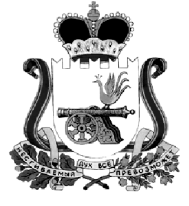 СОВЕТ ДЕПУТАТОВ КАМЕНСКОГО СЕЛЬСКОГО ПОСЕЛЕНИЯКАРДЫМОВСКОГО РАЙОНА  СМОЛЕНСКОЙ ОБЛАСТИР Е Ш Е Н И Еот «17» января 2014 	         № 1В соответствии с Федеральным законом от 06.10.2003 г. № 131-ФЗ «Об общих принципах организации местного самоуправления в Российской Федерации» (в ред. Федеральных законов от 19.06.2004 № 53-ФЗ, от 12.08.2004 № 99-ФЗ, от 28.12.2004 № 183-ФЗ, от 28.12.2004 № 186-ФЗ, от 29.12.2004  № 191-ФЗ, от 29.12.2004 № 199-ФЗ, от 18.04.2005 № 34-ФЗ, от 29.06.2005 № 69-ФЗ, от 21.07.2005 № 93-ФЗ, от 21.07.2005 № 97-ФЗ, от 12.10.2005 № 129-ФЗ, от 31.12.2005 № 199-ФЗ, от 31.12.2005 №206-ФЗ, от 15.02.2006 № 24-ФЗ, от 03.06.2006 №73-ФЗ, от 18.07.2006 №120-ФЗ, от 25.07.2006 №128-ФЗ, от 16.10.2006 № 160-ФЗ, от 01.12.2006 №198-ФЗ, от 04.12.2006 № 201-ФЗ, от 29.12.2006 №258-ФЗ, от 02.03.2007 № 24-ФЗ, от 26.04.2007 № 63-ФЗ, от 10.05.2007 № 69-ФЗ, от 15.06.2007 № 100-ФЗ, от 18.06.2007 № 101-ФЗ, от 01.07.2007 № 187-ФЗ, от 18.10.2007 № 230-ФЗ, от 04.11.2007 № 253-ФЗ, от 08.11.2007 № 257-ФЗ, от 08.11.2007 № 260-ФЗ, от 10.06.2008 № 77-ФЗ, от 23.07.2008 № 160-ФЗ, от 25.11.2008 № 222-ФЗ, от 03.12.2008 № 246-ФЗ, от 25.12.2008 № 274-ФЗ, от 25.12.2008 № 281-ФЗ, от 07.05.2009 № 90-ФЗ, от 23.11.2009 № 261-ФЗ, от 28.11.2009 № 283-ФЗ, от 27.12.2009 № 365-ФЗ, от 05.04.2010 № 40-ФЗ, от 08.05.2010 № 83-ФЗ, от 27.07.2010 № 191-ФЗ, от 27.07.2010 № 237-ФЗ, от 28.09.2010 № 243-ФЗ, от 03.11.2010 № 286-ФЗ, от 29.11.2010 № 315-ФЗ, от 29.12.2010 № 442-ФЗ, от 20.03.2011 № 38-ФЗ, от 21.04.2011 № 69-ФЗ, от 03.05.2011 № 88-ФЗ, от 11.07.2011 № 192-ФЗ, от 18.07.2011 № 224-ФЗ, от 18.07.2011 № 242-ФЗ, 18.07.2011 № 243-ФЗ, 19.07.2011 № 246-ФЗ, от 19.07.2011 № 247-ФЗ, от 25.07.2011 № 263-ФЗ, от 21.11.2011 № 329-ФЗ, от 28.11.2011 № 337-ФЗ, от 30.11.2011 № 361-ФЗ, от 03.12.2011 № 392-ФЗ, от 06.12.2011 № 411-ФЗ, от 07.12.2011 № 417-ФЗ, от 25.06.2012 № 91-ФЗ, от 25.06.2012 № 93-ФЗ, от 29.06.2012 № 96-ФЗ, от 10.07.2012 № 110-ФЗ, от 28.07.2012 № 137-ФЗ, от 16.10.2012 № 173-ФЗ, от 03.12.2012 № 244-ФЗ, от 25.12.2012 № 271-ФЗ, от 30.12.2012 № 289-ФЗ, от 05.04.2013 № 55-ФЗ, от 07.05.2013 № 98-ФЗ, от 07.05.2013 № 102-ФЗ, от 07.05.2013 № 104-ФЗ, от02.07.2013 № 85-ФЗ, от 22.10.2013 № 284-ФЗ, от 02.11.2013 № 294-ФЗ, от 02.11.2013 № 303-ФЗ), и на основании Устава Каменского сельского поселения Кардымовского района Смоленской области, Совет депутатов Каменского сельского поселения Кардымовского района Смоленской областиР Е Ш И Л:Внести в Устав Каменского сельского поселения Кардымовского района Смоленской области (в редакции решений Совета депутатов Каменского сельского поселения Кардымовского района Смоленской области от 26.05.2006 №11, 27.04.2007 №16, 29.02.2008 №10, 14.08.2009 №31, 18.06.2010 №22, 22.07.2011 №27, от  27.01.2012 №1) следующие изменения:часть 4 статьи 5 изложить в следующей редакции:«4. В состав территории сельского поселения входят следующие населенные пункты:2) пункт 4  части 1 статьи 7 дополнить словами «в пределах полномочий, установленных законодательством Российской Федерации»;          3) часть 1 статьи 7 дополнить пунктом 6.1 следующего содержания:«6.1) создание условий для реализации мер, направленных на укрепление межнационального и межконфессионального согласия, сохранение и развитие языков и культуры народов Российской Федерации, проживающих на территории поселения, социальную и культурную адаптацию мигрантов, профилактику межнациональных (межэтнических) конфликтов;»;4) пункт 7 части 1 статьи 7 изложить в новой редакции:«7) обеспечение проживающих в поселении и нуждающихся в жилых помещениях малоимущих граждан жилыми помещениями, организация строительства и содержания муниципального жилищного фонда, создание условий для жилищного строительства, осуществление муниципального жилищного контроля, а также иных полномочий органов местного самоуправления в соответствии с жилищным законодательством;»;5) в пункте 21 части 1 статьи 7 слова «при осуществлении муниципального строительства» заменить словами «при осуществлении строительства», слова «осуществление земельного контроля» заменить словами «осуществление муниципального земельного контроля» и дополнить словами «осуществление в случаях, предусмотренных Градостроительным кодексом Российской Федерации, осмотров зданий, сооружений и выдача рекомендаций об устранении выявленных в ходе таких осмотров нарушений;»; 6) в пункте 24 части 1 статьи 7 после слов «осуществление мероприятий по» дополнить словами «территориальной обороне и»»;7) статью 7 часть 1 дополнить пунктами 32.1) и 32.2) следующего содержания:«32.1) предоставление помещения для работы на обслуживаемом административном участке поселения сотруднику, замещающему должность участкового уполномоченного полиции;32.2) до 1 января 2017 года предоставление сотруднику, замещающему должность участкового уполномоченного полиции, и членам его семьи жилого помещения на период выполнения сотрудником обязанностей по указанной должности;»;8) пункт 4 части 1 статьи 8 признать утратившим силу;часть 1 статьи 8  дополнить пунктом 10 следующего содержания: «10) оказание  поддержки общественным наблюдательным комиссиям, осуществляющим общественный контроль за обеспечением прав человека и содействие лицам, находящимся в местах принудительного содержания;»;часть 1 статьи 8  дополнить пунктом 11 следующего содержания:«11) оказание поддержки общественным объединениям инвалидов, а также созданным общероссийскими общественными объединениями инвалидов организациям в соответствии с Федеральным законом от 24 ноября 1995 №181-ФЗ «О социальной защите инвалидов в Российской Федерации.»;11) часть 1 статьи 20 изложить в новой редакции:«1. Граждане имеют право обращаться лично, а также направлять индивидуальные и коллективные обращения, включая обращения объединений граждан, в том числе юридических лиц, в органы местного самоуправления и их должностным лицам, в муниципальные учреждения и иные организации, на которые возложено осуществление публично значимых функций, и их должностным лицам.»;12) пункт 29 части 1 статьи 25 изложить в новой редакции:«29) организация профессионального образования выборных должностных лиц местного самоуправления, членов выборных органов местного самоуправления, депутатов представительного органа муниципального образования, муниципальных служащих и работников муниципальных учреждений;»;13) пункт б) части 1 статьи 28 изложить в новой редакции:«б) денежная выплата на осуществление полномочий, предоставляемая в порядке, установленном решением Совета депутатов Каменского сельского поселения.»;14) пункт 5 части 1 статьи 31 изложить в новой редакции:«5) денежная выплата на осуществление полномочий, предоставляемая в порядке, установленном решением Совета депутатов Каменского сельского поселения;»;15) статью 32 часть 8 дополнить пунктом 7.1 следующего содержания:«7.1) разработка программ комплексного развития систем коммунальной инфраструктуры поселения, требования к которым устанавливаются Правительством Российской Федерации;»;16) часть 10 статьи 37 дополнить абзацем следующего содержания:«Действие муниципального правового акта, не имеющего нормативного характера, незамедлительно приостанавливается принявшим (издавшим) его органом местного самоуправления или должностным лицом местного самоуправления в случае получения соответствующего предписания Уполномоченного при Президенте Российской Федерации по защите прав предпринимателей, выданного в соответствии с законодательством Российской Федерации об уполномоченных по защите прав предпринимателей. Об исполнении полученного предписания исполнительно-распорядительные органы местного самоуправления обязаны сообщить Уполномоченному при Президенте Российской Федерации по защите прав предпринимателей в трехдневный срок, а представительные органы местного самоуправления – не позднее трех дней со дня принятия решения.»;17) пункт 3 части 2 статьи 40 изложить в новой редакции:«3) жилищный фонд социального использования для обеспечения малоимущих граждан, проживающих в поселении и нуждающихся в жилых помещениях, жилыми помещениями на условиях договора социального найма, а также имущество, необходимое для содержания муниципального жилищного фонда;»;18) статью 40 дополнить частью 2.2 следующего содержания:«2.2 В случаях возникновения у муниципального образования права собственности на имущество, не соответствующее требованиям частей 1-2 настоящей статьи, указанное имущество подлежит перепрофилированию (изменению целевого назначения имущества) либо отчуждению. Порядок и сроки отчуждения такого имущества устанавливается федеральным законом.».2. Настоящее решение  подлежит  официальному опубликованию в газете "Знамя труда" после государственной регистрации в Управлении Министерства юстиции Российской Федерации по Смоленской области и   вступает в силу  со дня его официального опубликования.Глава муниципального образованияКаменского сельского поселенияКардымовского районаСмоленской области                                                                               В.П. ШевелеваО внесении изменений в Устав Каменского    сельского    поселения Кардымовского района Смоленской областиУправлениеМинистерства юстиции Российской Федерациипо Смоленской области«17» ФЕВРАЛЯ 2014 г.ЗАРЕГИСТРИРОВАНЫ ИЗМЕНЕНИЯВ УСТАВГосударственный регистрационный№ RU 675103022014001НачальникУправления МинюстаРоссии по Смоленской областидер. Андросово;дер. Жеглово;дер. Отрада;дер. Бережняны;дер. Зайцево;дер. Петрово;дер. Болдино;дер. Залужье;дер. Помогайлово;дер. Веено;дер. Замощье;дер. Смогири;дер. Велюжино;дер. Каменка;дер. Сущево;дер. Витязи;дер. Ковалевка;дер. Топорово;дер. Горни;дер. Лисичино;дер. Устиновкадер. Городок;дер. Маркаты;дер. Девихадер.Михейково